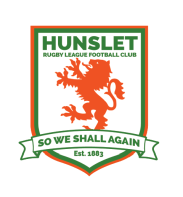 General Manager Role (Part Time) – Hunslet RLFCAddress: South Leeds Stadium, John Charles Centre for SportMiddleton Grove LS11 5DJStart Date: By AgreementHunslet RLFC is a semi - professional rugby league club based in South Leeds. The Club currently play in League 1, the third tier of the professional game. The Club is the only wholly supporter owned professional team in the sport and is run largely by a volunteer workforce. Due to a long-standing volunteer stepping down from the role of General Manager, the Club is now looking to recruit a paid, part-time, General Manager. This is an exciting opportunity for the right individual to work with a progressive Board, helping to influence and grow the business in the local community.   DutiesThe following list is not meant to be exhaustive but provides a flavour of the duties of the role:Carrying out administrative duties, using systems and processes relevant to the organisationResponding to enquiries and requests for information from other organisations and members of the publicEnsuring administrative systems, processes and databases are efficient and professionally managedAdministrative support to Directors, preparing and delivering reports to the Board as requiredOrganising meetings and other eventsWorking with students or young peopleLiaising with local sports organisations, other Clubs and the RFLConsulting with stakeholders, members, the local community, and local sporting organisationsManaging budgets and operating financial controlsUndertaking or commissioning research and collating, mapping, and monitoring dataProducing promotional literature, reports and event materials and liaising with comms and marketing team Managing and running an officeRequirementsThe Role will have the following requirements:To work 20 hours per week on a flexible basisAbility to work from homeAccess to, and willingness to use, own IT Equipment / Mobile phoneReport directly to the ChairmanAttend Board MeetingsAttend Sub – Committee Meetings as required To agree to be bound by collective responsibilityTo be prepared to sign Non –Disclosure agreement regarding sensitive Club informationTo confirm they have no outstanding or previous convictions / CCJ’s / bankruptcy proceedingsTo confirm that they hold a full driving licence and have access to a personal vehiclePerson SpecificationThe Ideal applicant will have the following skillsets:A strong interest in sport, particularly Rugby League, and an awareness of the issues affecting the gameGood IT and administrative skills with a high level of attention to detailCommercial awareness and a professional approachA high degree of self-motivation and a drive for change and improvementAn enthusiastic, open, and approachable personality and resilience to deal with uncertaintyThe ability to build and maintain effective relationships and to communicate well with a variety of peopleGood planning, organising and time management skillsThe ability to work well in a team, in a dynamic and customer-focused environmentThe ability to project a positive image of the Club to people at all levels.A Degree or background in business and / or management A commitment to work flexibly, both in terms of days / hours and as the role requiresA Commercial awareness and a professional approach ApplicationsHunslet are committed to equality of opportunity for all and applications from individuals are encouraged regardless of age, disability, sex, gender reassignment, sexual orientation, pregnancy and maternity, race, religion or belief and marriage and civil partnerships. Interested individuals should send in their CV together with a personal statement, no more than two sides of A4, outlining their interest in, and suitability for, the post. In addition, applicants should either provide the name of 2 independent referees or include formal references with their application. Applications should be sent to info@hunsletrlfc.com Remuneration PackageThis will include:Salary – £10 - £15 Hourly rate, negotiable based on experiencePensionExpensesAnnual Leave20 days per year plus Bank HolidaysTimeline and ProcessDeadline for applications: 30 AprilSift: Week commencing: 03 MayInterviews: Week commencing: 10 May (Due to Covid restrictions it may be necessary to hold interviews remotely)Further InformationFor further information on the Role please email info@hunsletrlfc.com with your query or telephone number and we will get back to you.